FitzgeraldTopic – Convincing Arguments The Enlightenment and Theories of John Locke – Natural Rights of Man, Social Compact Theory, Right of Revolution, Ch 4 Sec 4, p. 122-123Common Sense - Ch 6 Sec 1 - pp. 170-71Declaration of Independence - Ch 6 Sec  4, p. 172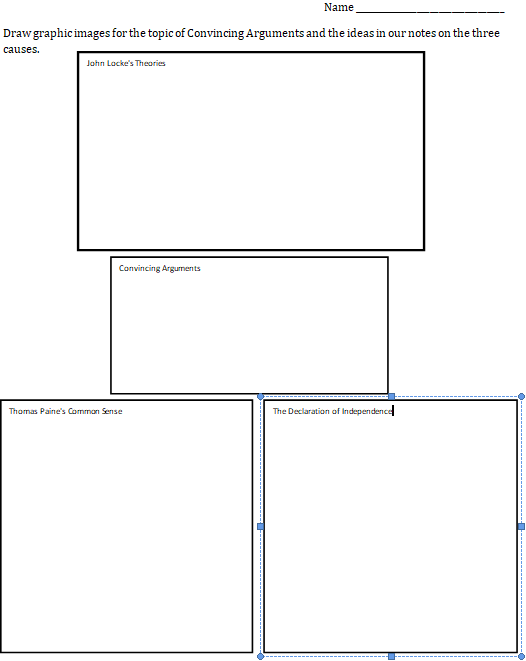 Name ___________________________________Draw graphic images for the topic of Convincing Arguments and the ideas in our notes on the three causes.The Enlightenment and Theories of John LockeNatural Rights of Man Social Contract TheoryRight of RevolutionThe Enlightenment - scientific movement of 1700suse human observation and reasonidentify "natural laws" Locke studies how governments are formedParts to Locke's TheoryNatural RightsPeople have certain natural rightslife, liberty, and property  - don't kill me, lock me up, take my stuffSocial Contract TheoryPeople formed governments to protect their rightsChallenged idea that kings got their right to rule from GodRight of RevolutionIf king violates natural rights, people have the right to overthrow the kingCommon Sense50 page pamphlet written by  Thomas PaineGoal - convince colonists that it is "common sense" to rebelKey PointsMakes fun of  idea of having king at all - calls King "a royal brute"Attacks mercantilism  - "Our corn will fetch its price in any market in Europe"Very Emotional - "the blood of the slain, the weeping voice of nature cries, 'TIS TIME TO PART"Inspired the colonistsWashington says it works a change on men's minds500,000 copies sold from January till July 1776Declaration of IndependenceExplains why colonists want to break away - to show respect for governmentFirst section -  Locke's ideas about government  - We hold these truths to be self-evidentNatural Rights - All men are created equalhave rights given to them by GodSocial Compact Theory - Governments are created to protect these rightsRight of Revolution - If government violates these rights, people have a right to abolish the government and create a new oneNext section - list of grievances (complaints against British)Ignoring rights English citizens had enjoyed since Magna CartaDepriving us in many cases of trial by juryImposing taxes on us without our consentKing ignored petitions for peaceso unfit to be ruler of a free peopleLogical conclusion - All political connection with Great Britain totally dissolved